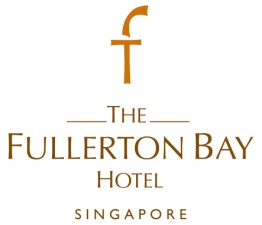 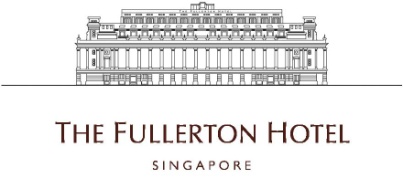 Security & Fire Safety ManagerTo manage and supervise the day-to-day security force of the property to ensure the safety and security of all guests, personnel and propertyTo implement all policies and procedures regarding security and safetyTo design and implement preventive security programsTo prevent situations that could jeopardize the reputation of the hotelTo assist hotel staff in handling of unusual guest or employee problems, such as, but not limited to, disorderly conduct, thefts, suicides, bomb threats, employee or guest accidents, fire or safety hazards, robberies, terrorist activities, civil disturbance, power or elevator failures, medical assistance and natural disastersTo select, train, schedule, discipline and direct security personnel in all aspects of security policies and proceduresTo keep abreast of developments within the hotel and community as they relate to security as well as act as a liaison with local law-enforcement agenciesTo take responsibility for all training related to the hotel's emergency proceduresRequirements :Candidate must possess a valid Security license.Physically fit.Candidate with fire safety and first aid knowledge would be an added advantage. To apply for the above positions, please send your full resume to careers@fullertonhotel.com.